BUCS MEDICAL HISTORY NOTESEVENT:									DATE:ATHELTE DETAILS:NAME :DOB:UNIVERSITY:ASSESSMENT – BODY CHART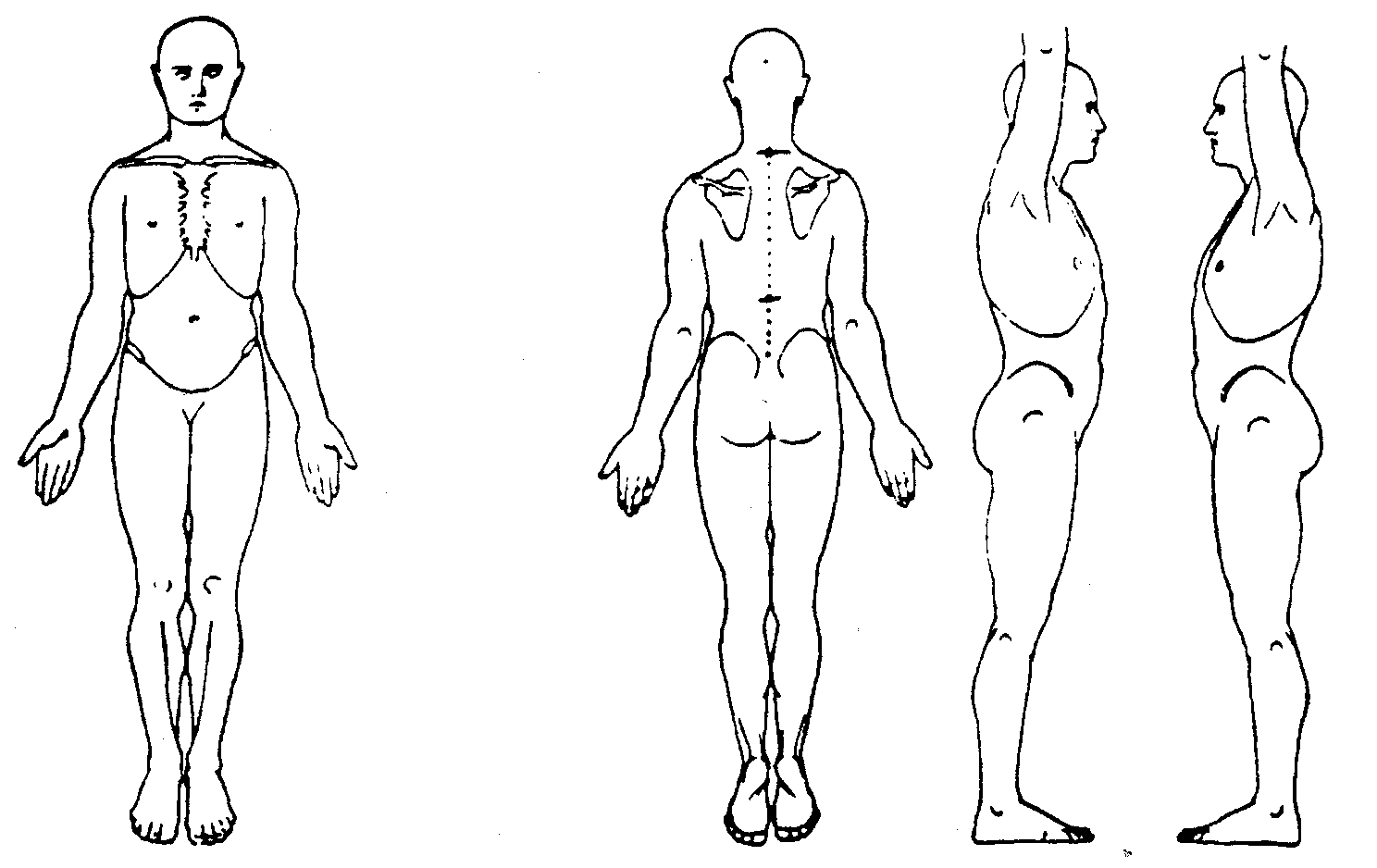 Date & SignatureTreatmentDate & SignatureTreatment